№ 27 жалпы орта білім беру мектебіКлассный час:"Қазақстан бірлігі-халықтар достығы!"Провела классный руководитель 8 «Б» класса: Искакова Р.Р.Павлодар 2016Классный час: "Қазақстан бірлігі-халықтар достығы!"Цель: Способствовать формированию у учащихся гражданственности и патриотизма, воспитания чувства любви к своей Родине, уважения к ее истории и культуре, бережного отношения к природе родного края, гордости за достижения современного Казахстана.Задачи: - сформировать между детьми дружеские взаимоотношения; 
- научить детей помогать друг другу, уважать и ценить 
отношение между людьми; 
- воспитывать уважение к людям разных национальностей. - помочь учащимся в изучении историко-культурного наследия родной страны и ее современных достижений, помочь детям и учащейся молодежи продумать и внести практический вклад в процветание нашего государства.Оборудование: шкатулка, карточки с национальностями, листы бумаги, картотека игр, разрезанные пословицы, раскраски «Национальные костюмы народов мира».
Ход мероприятия.  Наш урок мы начнём с разминки.  Учитель:Учащиеся встают в круг и проводят разминку.–Если вы по утрам с радостью идете в школу, помашите правой рукой. –-Если вы цените в людях честность и порядочность, сделайте шаг вперед. –-Если уверены в своих силах, топните ногой. –-Если вы считаете, что мы должны уважать права людей, независимо от их национальной и социальной принадлежности, сделайте шаг назад.-Если вас волнует судьба нашей страны, хлопните в ладоши.-Если вы считаете себя патриотами, поднимите обе руки вверх.-Если вы верите в то, что наша страна займет достойное место в мире, протяните обе руки вперед.-Если вы верите, что будущее страны зависит от вас, возьмитесь за руки. - Мне хочется, чтобы на уроке вы были внимательны, находчивы, а главное — чтобы вы показали, что знаете и как умеете работать.Учитель:2016 год идётС собой он счастье нам несёт. 
Ему все рады: взрослые и дети 
На нашей солнечной планете. 
Кто б ни был ты, казах или татарин, русский или еврей, 
Объединяет этот праздник всех людей, 
И наша дружба крепче расцветает. 
Ученики: 
1. Над городами и полями 
Моей родимой стороны 
Май поднимает к небу знамя 
Труда, надежды и страны
2. Давайте дарить поздравления 
Любимым родным и друзьям 
Скажите, как сильно вы любите, 
Как все они дороги Вам. 
Учитель: С любовью к КазахстануНесмотря на этническое, культурное и религиозное многообразие, мы сохранили в стране мир и политическую стабильность. Казахстан стал родным домом для представителей 140 этносов и 17 конфессий. Гражданский мир и межнациональное согласие – наша главная ценность. Мир и согласие, диалог культур и религий в нашей многонациональной стране справедливо признаны мировым эталоном. Ассамблея народа Казахстана стала уникальной евразийской моделью диалога культур. Казахстан превратился в центр глобального межконфессионального диалога.  Казахи – гостеприимный народ, любящий свою Землю и всех тех, кто волею судьбы оказался на казахстанской земле.  Казахи – как государствообразующий этнос всегда большое внимание уделяли как своему родному языку и культуре, так и языкам и культурам всех этносов, проживающих в Казахстане.Каждый гражданин нашей страны должен обрести чувство хозяина на своей земле.Мы – многонациональное общество. И в вопросе межнациональных отношений не должно быть никаких двойных стандартов.  Все должны быть равны в государстве. Не должно быть хороших или плохих по этническим или другим признакам.В своем стихотворение «Дикое поле» О.Сулейменов написал:«Мы прошли испытание
дымом костров и копытами,
в переулках ночных —
испытания горла ножом,
навсегда испытали вербованными чернозём,
радость радия и тяготенье земное испытано.
Вся земля в проводах, космодромах,
гектарах и станциях,
если дождь — это ливень,
а ветер — так суховей,
своих все испытавших,
страна, назови казахстанцами,
своих самых испытанных,
преданных сыновей…»Вместе с казахами испытание  репрессий и голода проходили все, кто   приехал когда-то в Казахстан в результате депортации. Потомки тех, чьи могилы остались на казахской Земле, с чувством  любви и  благодарности думают о казахах, помогавших их предкам.Если однажды Вы окажетесь на Северном Кавказе, то  увидите улицы, названные в честь Президента  РК Н.А.Назарбаева,  в честь писателей и поэтов, государственных деятелей.С особой теплотой  вспоминают Казахстан ингуши, балкарцы, чеченцы, кабардинцы и представители многих других народов, чьи предки оказались в трудные годы в Казахстане и выжили, благодаря дружбе, широте казахской души, любви.Сегодня Казахстан – полноправный субъект международных отношений. Он проводит курс, направленный на становление благоприятного климата в международном сотрудничестве на евразийском и глобальном пространстве.Казахстан и его граждане вступили в новую эру своего развития. Очень скоро Казахстан станет в один ряд с высокоразвитыми странами, так как уже сегодня заложены все предпосылки для дальнейшего прогресса. В стране умножается количество высших образовательных учреждений, готовящих высокообразованных людей. Люди самых разных национальностей и конфессий чувствуют себя уверенно и комфортно в этой стране. Этому способствует президент страны Н.А. Назарбаев, который стремится консолидировать общество на гуманистических началах.Соединяет людей дружба. 
Ученик:Когда живётся дружно, 
Что может лучше быть! 
И ссориться не нужно, 
И можно всех любить. 
 Учитель: Праздник проникнут духом дружбы и солидарности народов. Велика наша Родина – Казахстан. Многонациональна наша республика: казахи и русские, украинцы и белорусы, татары и немцы, корейцы и поляки, узбеки и уйгуры, и многие-многие другие – люди всех национальностей отмечают праздник. 
Каждый народ имеет богатую культуру. От поколения к поколению передаются сказания, легенды, традиции. По-разному рассказывают сказки разные народы, разные песни поют детям в колыбели, но всех их объединяет желание бороться за счастье, справедливость, мир, дружбу. 
Как гласит одна казахская пословица: «Сила птицы – в крыльях, а человека – в дружбе». И жизнь наглядно подтверждает её правоту. 
Ученики: Мы дружной семьею живем в Казахстане 
Татары, уйгуры и русские с нами. 
Так пусть же крепнет во веки веков 
Дружба народов всех возрастов. 
Дружба народов — не просто слова, 
Дружба народов навеки жива. 
Дружба народов — счастливые дети, 
Колос на ниве и сила в расцвете. 
Дружба народов — бескрайний простор, 
Мир и согласие, девичий хор, 
Звонкая песнь чабана молодого, 
Сад, виноград возле дома родного. 
Учитель: Казахстанский народ, как и любой другой, имеет свои традиции, культуру, искусство. Я предлагаю поиграть в игру «Байга» Ведущий:Я думаю, ребята знают казахские пословицы и поговорки. Сейчас мы их проверим. (Учитель раздает пословицы, поделенные на две части. Ребята должны их собрать и прочитать.)Пословицы:От Родины веет теплом, а от чужбины холодом.Если дружба велика, значит Родина сильна.Народная дружба и богатство — дороже богатства.Родная земля — золотая колыбель.Человек без родины, что соловей без леса.Учитель: Казахстан – многонациональная республика. В нашей стране живут люди более ста национальностей, в наших классах учатся дети разных народов, и это нисколько не мешает им дружить, общаться друг с другом, помогать друг другу. 
Верный друг – всего ценней. 
Много у меня друзей. 
- Ребята, а ваши друзья могут говорить на других языках? 
- Ребята, а на каких языках вы знаете слова-приветствия? Какие? 
А теперь вот и игра – загадка. Игра «Доскажи словечко»Он собирает всех гостей и приглашает всех друзейЗдесь ты найдёшь казы – карта и чай душистый есть всегдаГостеприимство дарит вам казахский щедрый ….(дастархан)Он каждую юрту завершает,Надёжным куполом укрываетНе одолеет нас даже врагКогда над нами общий ….(шанырак)Земля эта богата и щедра, гостеприимна и добраНам на века на счастье дан великий и родной наш …(Казахстан)
Учитель: Мир, дружба, добро, уважение – эти слова звучат на разных языках по-разному. Но когда мы их произносим, то понимаем, что они самые важные в нашей жизни. 
Ученик:Тебя не обойду, мой Казахстан!И воспою тебя достойной песней,И никакой на свете ураган Не разлучит нас – вечно будем вместе! Мой край родной,Республика свободных Великих наций,разных языков,И ценят здесь обычаи народов, Советы мудрых стариков.Ты выстрадал, мой Казахстан, немало,Но стал свободным, и сейчас Здесь равноправны все народы.Народ единственная власть!Я прошлым Родины своей горжусь,Истоки языков познать стремлюсь.Хочу, чтоб в будущем мой КазахстанСтал сильным и великим среди стран.Пусть на твоей земле, Мой Казахстан прекрасный,Смеются дети и цветут сады,Не будет тесно людям разных наций.Мой Казахстан любимый,Где я родился, где я учусь.Ты небо! Ты земля!Ты солнце! Ты звезда!Ты Родина - мать моя!Твоя природа - это горы, реки,Степи, леса и моря.Мой Казахстан, люблю тебя!
 Учитель: Дружба, труд, мир… На всём земном шаре, на всех языках звучат эти заветные слова. Мир – чтобы трудиться, радоваться цветущим вёснам, мечтать. Свободный труд – чтобы украшать родную планету, приносить людям радость и счастье. Народ Казахстана делает всё для того, чтобы с каждым днём крепнул мир на земле. 
Ученики:1. Нам нужен мир! 
Тебе, и мне, 
И всем на свете детям! 
И должен мирным быть рассвет, 
Который завтра встретим. 
2. Нам нужен мир! 
Трава в росе, 
Улыбчивое детство! 
Нам нужен мир! 
Прекрасный мир, 
Полученный в наследство! 
3. Нам нужен разноцветный луг, 
И радуга над лугом! 
Нам нужно бегать, прыгать, петь 
И говорить друг с другом! ученик:Народы родины моей живутКак дружная семья,Десятки братских языковМогу услышать яВсё имеется у насНа потом и на сейчас: Реки, горы и леса,Голубые небеса.Океаны, солнце, снегИ земля одна на всех!ученик:Всё она отдать нам рада,Только жадничать не надо.И останется тогдаВсё для всех и навсегда!
Учитель: В нашей школе дружно учатся и работают люди самых разных национальностей. Все мы одна большая, крепкая и дружная семья. Знакомство с традициями, культурой тех, кто живёт рядом, помогает полнее познать духовный мир своего народа. Сейчас предлагаю вам разбиться на 3группы. У меня в шкатулке лежат бумажки с написанными национальностями. Каждая команда должна не смотря вытащить свою бумажку с национальностью. Теперь группы ваша задача  вспомнить, всё что ассоциируется с этой национальностью: еда, язык, одежда, видные деятели культуры, культура и т.д. Далее спикер от команды должен представить национальность.
Эта – школа наш дом, 
Наше общее счастье. 
С нею встречи мы ждём, 
Чтобы вместе собраться, 
Разных народов сыны – 
Здесь как одна семья. 
Разные мы, но равны. 
 Ребята мы учимся в школе.Ходим на уроки, а так же любим играть на переменах, на уроке физкультуры в разные игры. Сейчас давайте каждая команда покажет (представит) национальную игру выпавшей ей национальности (на столе заранее распечатана подборка игр разных национальностей).Презентация игр от команд.Ребята, у каждого этноса есть свой национальный костюм. Сейчас я вам раздам раскраски (приложение№1) с изображением национальных костюмов. Ваша задача вспомнить и воспроизвести всю цветовую гамму костюма. А затем мы с вами сравним с оригиналом (цветные иллюстрации костюмов) и узнаем, как хорошо вы разбираетесь в национальной одежде.Учитель: Всех нас, людей всех национальностей объединяет одно из важных понятий: МЫ- народ Казахстана. Мы едины и в этом наши сила и успех. И 1 мая мы отмечаем День единства народов Казахстана. Вопросы командам. «Наурыз»-христианский праздник (нет) «Чак-чак»-татарское блюдо (да) «Бет ашар»-сватовство (нет) Шапан- просторный длинный халат (да) 24 Декабря –немецкое рождество (да) Тюрбан –верхняя часть женского головного убора (да) Сүйінші-выкуп за невесту (нет) 24 декабря-немецкое рождество (да) Христиане красят яйца на новый год (нет) На масленицу пекут блины (да) Айт-христианский праздник (нет) декабря-рождество Христово (да) Калым платят за невесту (да)22 марта-Наурыз (да) «Бет ашар»-открытие лица невесты (да) Шапан – головной убор у казахов (нет) Тюрбан – мужской халат (нет) Кумыз – это коровье молоко (нет) На Наурыз принято наряжать ёлку (нет) Көрімдіқ – сватовство (нет).Групповая работаУчитель:. Подумайте и напишите, какими качествами характера должен обладать человек, живущий на планете Земля.
Каждой группе выдается лист, на котором изображены контуры человека.
– Мы не знаем, где живет этот человек, сколько ему лет, какой он национальности. Он просто человек.
Каждая группа выступает.Дети: Если люди будут обладать всеми этими качествами, то на Земле исчезнут войны, ссоры. Люди не будут страдать и ненавидеть друг друга. Все равно, какой ты национальности, какого цвета кожи.
– Чего ради нам ненавидеть друг друга? Мы все заодно, уносимые одной и той же планетой, мы – команда одного корабля.
– Надо очень любить этот мир, любить его таким, каков он есть. Надо раскрыть ему душу и слиться с ним, делая что-то здесь и сейчас, что сделает мир хоть капельку лучше и добрее. Тогда только вся планета станет твоей, ты поймешь ее тайны и поймешь самого себя.
 Ученики:1. Белый голубь в небе кружит, 
В ясном солнечном тепле. 
Здравствуй, праздник, 
Праздник дружбы 
Всех народов на Земле! 
2. Опять, над миром поднимая 
Все выше чистоту небес, 
Влетает юный ветер дружбыК нам с обещанием чудес. 
3. Пусть будет этот праздник светел. 
Мы поздравляем вас, и вновь 
Желаем чтоб и вам, и детям 
Дарил он радость и любовь. 
Учитель: Ребята! У вас на столах лежат  голуби. А голубь – это птица мира. Я вам предлагаю написать на этих птицах мира свои наилучшие пожелания друзьям, своей семье, нашему Казахстану. И поместим наших голубей на доску, пусть летят, а пожелания наши пусть исполняться (пожелания) .
Учитель: Обогрейте словом, обласкайте взглядом, 
От хорошей шутки тает даже снег. 
Это так чудесно, если с вами рядом 
Станет добрым и весёлым хмурый человек. 
Исполняется песня «Улыбка» 
Учитель: Для будущего процветания нашей страны необходимы стабильность внутри государства, дружба и согласие между народами, населяющими её. И мне хотелось бы закончить наше мероприятие строками из стихотворения о Казахстане: 
На просторах Казахстана 
Много разных народов живет. 
Все народы, как братья равны, 
Всем народам — любовь и почет. 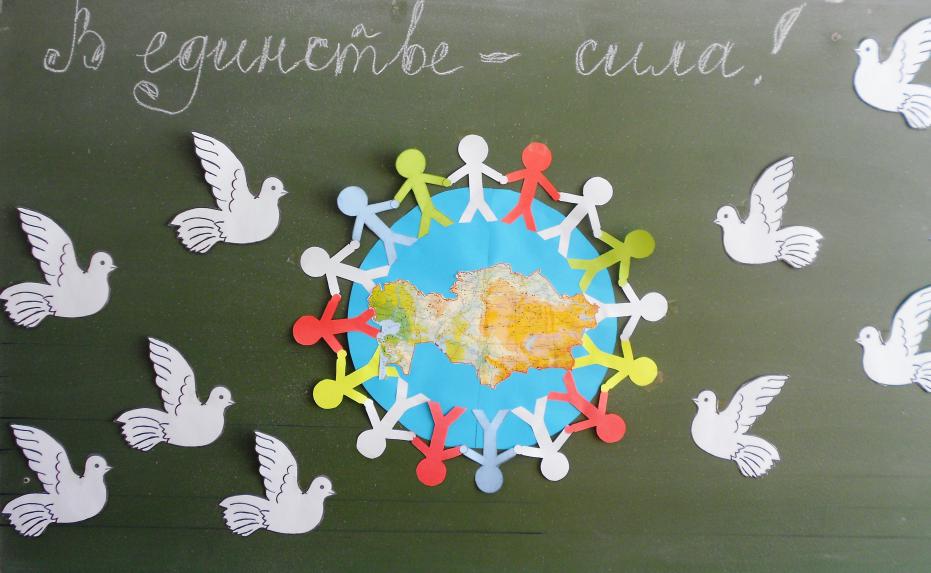 